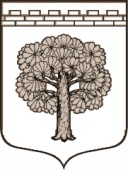                                   МУНИЦИПАЛЬНОЕ ОБРАЗОВАНИЕ«ДУБРОВСКОЕ ГОРОДСКОЕ ПОСЕЛЕНИЕ»ВСЕВОЛОЖСКОГО МУНИЦИПАЛЬНОГО РАЙОНАЛЕНИНГРАДСКОЙ ОБЛАСТИ                                                 СОВЕТ ДЕПУТАТОВРЕШЕНИЕ                23.10.2018	                                                            № 50                       г.п. ДубровкаОб утверждении отчета Комиссии по проведению публичных  слушаний по вопросу обсуждения проекта внесения изменений в Правила землепользования и застройки территории муниципального образования «Дубровское городское поселение»        В соответствии со ст.ст. 14,28 Федерального закона от 06.10.2003. № 131-ФЗ "Об общих принципах организации местного самоуправления в Российской Федерации", Уставом МО "Дубровское городское поселение", Положением "О порядке организации и проведения публичных слушаний на территории муниципального образования "Дубровское городское поселение" Всеволожского муниципального района Ленинградской области", утвержденным решением совета депутатов МО "Дубровское городское поселение" от 12.05.2009. № 40 , совет депутатов принялРЕШЕНИЕ:      1.Утвердить отчет о проделанной работе Комиссии по проведению публичных слушаний по вопросу обсуждения проекта внесения изменений в Правила землепользования и застройки территории муниципального образования «Дубровское городское поселение», согласно приложения. 2.Опубликовать настоящее решение и заключение о результатах проведения публичных (общественных) слушаний в газете «Вести Дубровки» и на сайте www.ndubrovka.ru.     3. Решение вступает в законную силу с момента его опубликования.4.  Настоящее решение направить в уполномоченный орган – орган исполнительной власти Ленинградской области, уполномоченный правительством Ленинградской области на осуществление деятельности по организации и ведению регистра муниципальных нормативных актов Ленинградской области, для внесения в федеральный регистр муниципальных нормативных правовых актов.5. Контроль за исполнением решения возложить на постоянную комиссию совета депутатов по промышленности, архитектуре, строительству, жилищно-коммунальному хозяйству, экологии, здравоохранению, образованию, культуре и социальным вопросам.Глава муниципального образования                                        Т.Г. Куликова                                                    Приложение                                                                                                                                 к решению совета депутатов                                                                                                                                      МО «Дубровское городское поселение»                                                                                            от 23.10.2018 № 50Отчет о результатах проведения публичных (общественных) слушанийПубличные слушания по вопросу  обсуждения проекта внесения изменений в Правила землепользования и застройки территории муниципального образования «Дубровское городское поселение» Всеволожского муниципального района Ленинградской области,  проведены на основании Постановления главы МО «Дубровское городское поселение» Всеволожского муниципального района Ленинградской области №6 от 17.08.2018  18  сентября 2018 года по адресу: Ленинградская область, Всеволожский район, г.п. Дубровка, ул.Советская, д.33.Публичные слушания проводились по инициативе главы МО «Дубровское городское поселение»  для жителей г.п.Дубровка и пос.Пески.Начало слушаний в 16.30,  окончание - в 17.20. На слушании присутствовало 20 человек.Публичные слушания признаны состоявшимися. В адрес комиссии после встречи с общественностью поступило четыре заявление. По существу рассматриваемого проекта замечания не поступили. Проект внесения изменений в Правила землепользования и застройки территории муниципального образования «Дубровское городское поселение» Всеволожского муниципального района Ленинградской области одобрен участниками публичных слушаний.Протокол публичных слушаний направлен в администрацию МО «Дубровское городское поселение», Главе муниципального образования «Дубровское городское поселение»  для принятия решения и последующего хранения.